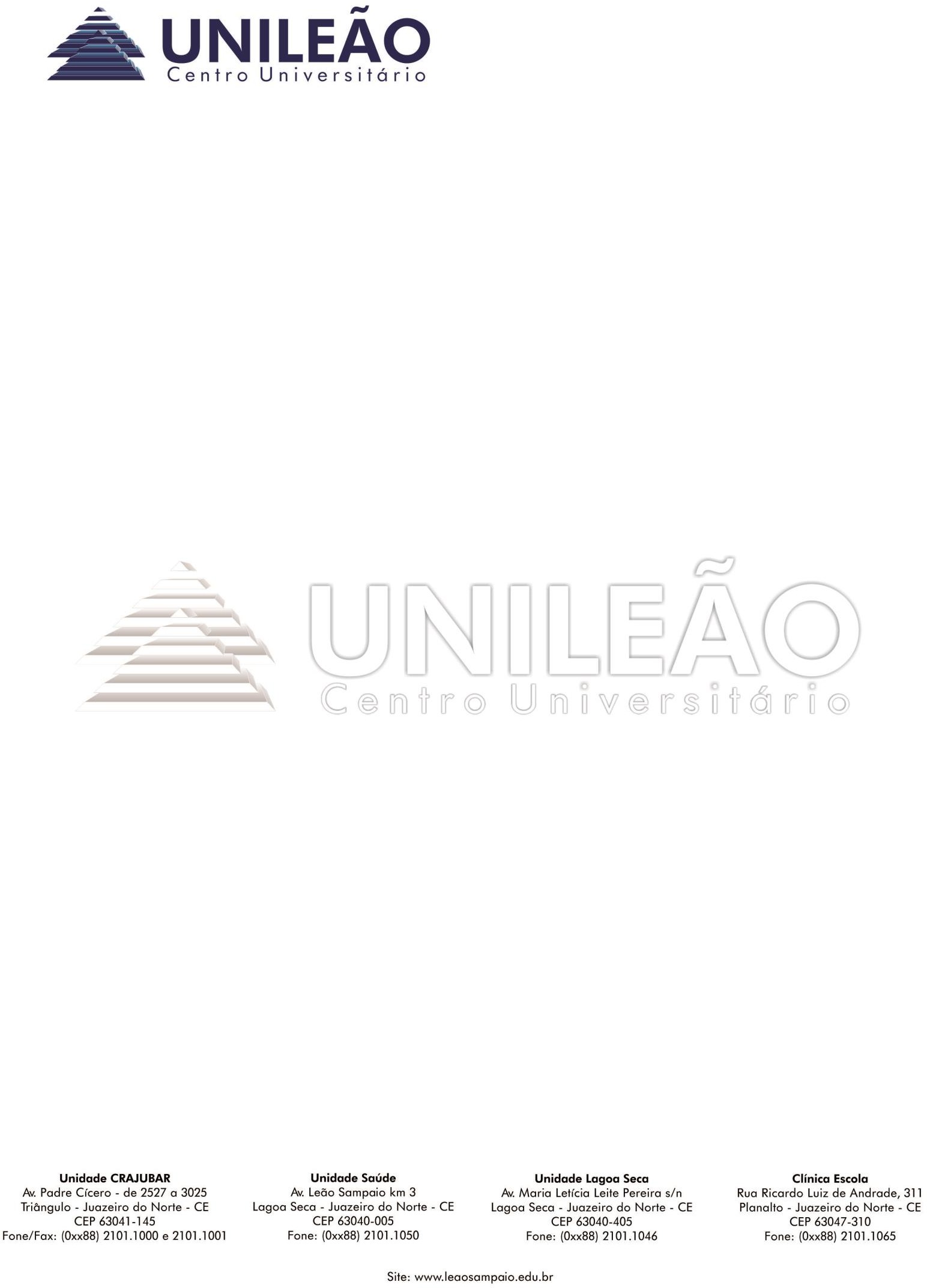 CENTRO UNIVERSITÁRIO LEÃO SAMPAIO – UNILEÃOCOORDENAÇÃO DE PESQUISA E EXTENSÃO LIGA ACADÊMICA DE FISIOTERAPIA RESPIRATÓRIA E CARDIOVASCULAR - LAFIRCEdital 01/2020Dispõe sobre o processo seletivo de membros da LIGA ACADÊMICA DE FISIOTERAPIA RESPIRATÓRIA E CARDIOVASCULAR - LAFIRC da UNILEÃO - Centro Universitário e dá outras providências.CAPÍTULO I DISPOSIÇÕES PRELIMINARESArt. 1º A Direção da LIGA ACADÊMICA DE FISIOTERAPIA RESPIRATÓRIA E CARDIOVASCULAR - LAFIRC junto à Coordenação de Pesquisa e Extensão e Gerência de Ligas Acadêmicas da UNILEÃO - Centro Universitário, comunica aos interessados que estarão abertas entre os dias 09/03 e 16/03 do corrente ano as inscrições para o processo seletivo de Membros da LIGA ACADÊMICA DE FISIOTERAPIA RESPIRATÓRIA E CARDIOVASCULAR - LAFIRC da UNILEÃO - Centro Universitário.Art. 2º A realização do processo seletivo está a cargo da Direção da LIGA ACADÊMICA DE FISIOTERAPIA RESPIRATÓRIA E CARDIOVASCULAR - LAFIRC juntamente ao Conselho Orientador, a estes cabe planejar, coordenar e executar o processo seletivo, bem como divulgar todas as informações pertinentes ao certame.CAPÍTULO IIDO PROCESSO SELETIVOArt. 3º O presente edital objetiva a seleção de candidatos a membros da LIGA ACADÊMICA DE FISIOTERAPIA RESPIRATÓRIA E CARDIOVASCULAR - LAFIRC da UNILEÃO - Centro Universitário para o desenvolvimento de atividades de Pesquisa, Ensino e Extensão pelo período de 2020.1 e 2020.2.Parágrafo Único: Após o término das atividades no período estabelecido por este edital, o candidato poderá solicitar renovação por mais seis meses, podendo desta forma, continuar a exercer suas atividades na LIGA ACADÊMICA DE FISIOTERAPIA RESPIRATÓRIA E CARDIOVASCULAR - LAFIRC.Art. 4º O processo seletivo está aberto a todos os alunos do curso de Fisioterapia da UNILEÃO – Centro Universitário, que cumpram os pre-requisitos propostos.Art. 5º Como pré requisito geral o acadêmico deve:Estar devidamente matriculado no curso de graduação de Fisioterapia da UNILEÃO, entre o 2º e 8º semestre. Já tenham cursado ou estar cursando a disciplina de Fisiologia Humana, na presente data deste edital. Dispor de oito (8) horas semanais para a realização das atividades voltadas para a Liga (reuniões, aulas, ações sociais e realização de artigos científicos) dispostos entre as segundas e quintas feiras;Não estar participando de outra Liga Acadêmica na UNILEÃO;Ter a responsabilidade de estar devidamente preparado (a) com os estudos prévios necessários;Disponibilidade para pesquisa;Ser proativo (a); Buscar a excelência em suas atividades e participaçãoParágrafo Único: Tendo em vista que a vigência de atuação dos membros da liga selecionados por este edital (2020.1 e 2020.2), alunos que colem grau antes do período de 2021.1 estão VETADOS da participação no mesmo.Art. 7º  Serão destinadas ao processo seletivo 10 vagas para membros efetivos;Art. 8º A seleção dos membros será composta por duas etapas (prova teórica e entrevista):1ª Fase (Eliminatória): Prova teórica com 10 questões objetivas, pertinente aos conteúdos dispostos no Anexo 1.Parágrafo Único: O aluno só poderá passar para proxima fase, obtendo o rendimento mínimo de 70% da nota desta fase (NOTA > ou igual a 7,0). 2ª Fase (Classificatória): Entrevista realizada presencialmente, onde serão avaliados 4 quesitos: Raciocínio Clínico, Conhecimento Científico, Disponibilidade e Experiência acadêmica.A pontuação será distribuída conforme descrito abaixo:Art. 9º A prova teórica acontecerá no dia 17 de Março de 2020 às 16:00 horas na UNILEÃO – Campus Lagoa Seca (BLOCO C), sala 1. A prova terá duração máxima de 2 horas;Art 10º O não comparecimento do candidato ou um atraso superior a 15 minutos do horário da prova cursa automaticamente na sua desclassificação;Art 11º Os critérios de desempate, na seguinte ordem, são:Maior pontuação da prova teórica;Maior média na disciplina mencionada no Art 5º;Art 12º No momento da prova, devem ser apresentados o Comprovante de Inscrição no Processo Seletivo e carteira de Identidade ou documento similar com foto;Art 13º Não será permitido de forma alguma comunicação entre os candidatos e/ou consulta a materiais eletrônicos ou outros materiais de consulta durante o processo seletivo. As provas serão realizadas com caneta esferográfica de material transparente e tinta preta. Não serão considerados os gabaritos preenchidos com lápis ou grafite.PARÁGRAFO ÚNICO: Acadêmicos que não demonstrarem compatibilidade com a área de atuação e/ou dos horários para participar das atividades da Liga serão ELIMINADOS, e sendo realizada a convocação para entrevista dos alunos CLASSIFICÁVEIS, de acordo com a carta de intenção e o projeto de ação desenvolvido.CAPITULO IIIDAS VAGAS E INSCRIÇÕESArt. 14º São ofertadas 10 (DEZ) vagas a serem preenchidas entre alunos voluntários que desejam participar da LIGA ACADÊMICA DE FISIOTERAPIA RESPIRATÓRIA E CARDIOVASCULAR - LAFIRC sendo suas atuações seguidas  com base no Capítulo II deste edital.Art. 15º As inscrições serão realizadas no período de 09 de Março de 2020 ao dia 16 de Março de 2020 através do link https://forms.gle/BTALwEtFwHDLFE759 com o devido preenchimento dos campos solicitados. Art. 16º No ato da entrevista o candidato deverá entregar uma cópia do Comprovante de Matrícula e Histórico Escolar atualizado, podendo este ser obtido no portal educacional.CAPITULO IVCLASSIFICAÇÃO E DIVULGAÇÃO DOS RESULTADOSArt. 17º Classificar-se-ão, para efeito de admissão da Liga Acadêmica de Fisioterapia Respiratória e Cardiovascular, os candidatos que obtiverem notas maiores que 8 após o cálculo das duas etapas.Art. 18º A Direção da LIGA ACADÊMICA DE FISIOTERAPIA RESPIRATÓRIA E CARDIOVASCULAR - LAFIRC juntamente à COPEX publicará a lista geral de classificação do processo seletivo no site da UNILEÃO - Centro Universitário (www.leaosampaio.edu.br).Art. 19 A Diretoria da LAFIR e a COPEX não se responsabilizará por erro de informação advindo da divulgação feita por terceiros, inclusive nome, classificação e nota do candidato.Parágrafo Único: Não serão divulgados os resultados do processo seletivo de membros para a LIGA ACADÊMICA DE FISIOTERAPIA RESPIRATÓRIA E CARDIOVASCULAR - LAFIRC por meio de telefone e/ou contatos pessoais com os candidatos.CAPITULO VADMISSÃOArt. 20 A admissão dos classificados será efetuada pela Direção da LIGA ACADÊMICA DE FISIOTERAPIA RESPIRATÓRIA E CARDIOVASCULAR - LAFIRC, junto à UNILEÃO - Centro Universitário, em data a ser divulgada através de ordem de serviço expedida pela mesma e homologada na COPEX.Art. 21 No ato da admissão, os candidatos deverão apresentar cópia dos seguintes documentos: cédula de identidade expedida por: Secretaria de Segurança Pública, Forças Armadas, Polícia Militar, bem como por ordens ou conselhos que, por Lei Federal, tenham validade como documento de identidade.Parágrafo Único: Em caso de perda ou roubo de documentos de identidade original o candidato deverá apresentar registro da ocorrência em órgão policial, acompanhado de outro documento que contenha foto e assinatura.CAPITULO VI DISPOSIÇÕES FINAISArt. 22 A Direção da LIGA ACADÊMICA DE FISIOTERAPIA RESPIRATÓRIA E CARDIOVASCULAR - LAFIRC divulgará, se necessário, normas complementares as estabelecidas no presente edital, através de notas oficiais publicadas nos murais e no site da UNILEÃO - Centro Universitário.Art. 23 Serão desclassificados automaticamente os candidatos que se apresentarem com documentos falsos e outros expedientes ilícitos.Art. 24 Em caso de dúvida de identificação do candidato, a Direção da LAFIRC  utilizará outros métodos, sendo eliminado o candidato que se recusar a contribuir com o processo de identificação.Art. 25 A Direção da LAFIRC, caso julgue necessário, poderá abrir um novo período de inscrição para vagas remanescentes ofertadas neste processo seletivo, mediante a aprovação da Coordenação de Pesquisa e Extensão – COPEX.Art. 26 Compete à Direção da LAFIRC, baixar instruções complementares referentes a cada processo seletivo e decidir sobre os casos omissos.Juazeiro do Norte – CE, 09 de Março de 2020.EDSON LUCAS MARTINS LIBERATOPresidente (a) da Liga Acadêmica De Fisioterapia Respiratória E Cardiovascular - LAFIRCCRONOGRAMA DE SELEÇÃOANEXO 1CONTEÚDOS PARA ESTUDOFRANÇA, Eduardo ET et al. Força tarefa sobre a fisioterapia em pacientes críticos adultos: diretrizes da associação brasileira de fisioterapia respiratória e terapia intensiva (assobrafir) e associação de medicina intensiva brasileira (amib). Faculdade Assis Gurgacz, 2010. Disponível em: <https://portalbiocursos.com.br/ohs/data/docs/57/246-_FORYA_TAREFA_SOBRE_A_FISIOTERAPIA_EM_PACIENTES_CRYTICOS.pdf>BRUM, Patrícia Chakur et al. Adaptações agudas e crônicas do exercício físico no sistema cardiovascular. Rev Paul Educ Fís, v. 18, n. 1, p. 21-31, 2004. Disponível em:< http://www.luzimarteixeira.com.br/wp-content/uploads/2009/09/arquivo-adaptacoes-musculares-ao-exercicio-fisico.pdf>AUGUSTO, L.S.; SILVA, G.C.; MACHADO, M.G.R. Aspéctos Morfofuncionais do Sistema Respiratório – Uma visão comparada do Neonato, da criança e do adulto. In:MACHADO, M.G.R. Bases da Fisioterapia Respiratória. Rio de Janeiro: Guanabara Koogan, 2018. (Biblioteca Virtual). Disponível em: <https://integrada.minhabiblioteca.com.br/#/books/9788527733939/cfi/6/10!/4/6/16@0:0>ITEMPONTUAÇÃOPROVA TEÓRICA60 pontosENTREVISTA40 pontosDATAHORÁRIOETAPA DO PROCESSO DE SELEÇÃO09/03 a 16/0308h às 20hInscrição no Processo SeletivoLink:  https://forms.gle/BTALwEtFwHDLFE75917/0316:00hRealização da prova escrita -  Sala 1 bloco c18 e 19 de Março20hRealização da Entrevista – Sala a decidir (se informar no Núcleode atendimento) | UNILEÃO – Campus Lagoa Seca23 de Março20hPublicação do Resultado Final | www.leaosampaio.edu.br